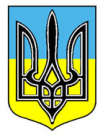 ДЕРЖАВНА СЛУЖБА ГЕОЛОГІЇ ТА НАДР УКРАЇНИН А К А З« 26 » вересня 2017 р.                            Київ                                            № 430Про внесення змін до наказуДержгеонадр від 28.08.2017 № 374У зв’язку з технічними помилками, НАКАЗУЮ:1. У преамбулі наказу Держгеонадр від 28.08.2017 № 374 «Про встановлення термінів» цифри «№ 1259015/99-99-12-03-04-16» замінити цифрами «№ 12590/5/99-99-12-03-04-16».2. У додатку 1 до наказу Держгеонадр від 28.08.2017 № 374 «Про встановлення термінів» виключити пункт 31.3. Контроль за виконанням цього наказу залишаю за собою.Т.в.о. Голови                                                                                     О.В. Кирилюк